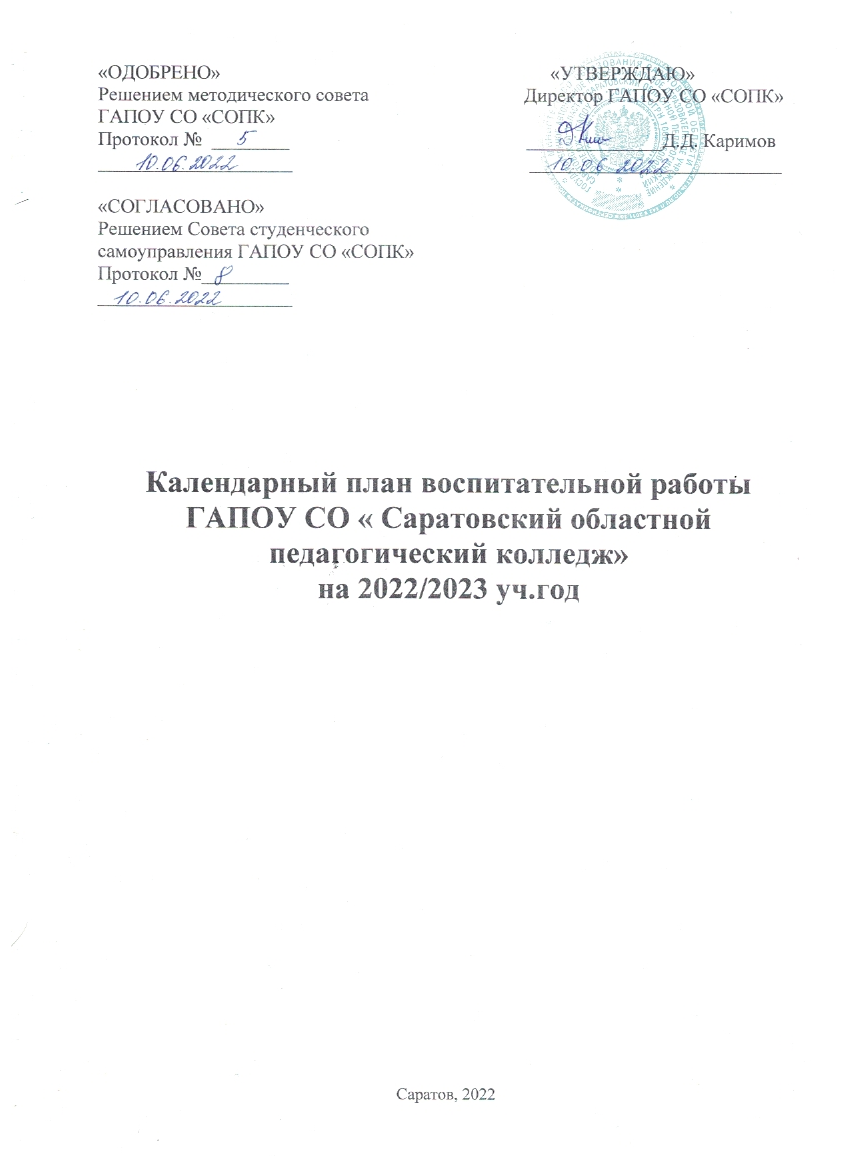 В ходе планирования воспитательной деятельности учитывается воспитательный потенциал участия студентов в мероприятиях, проектах, конкурсах, акциях, проводимых на уровне:Российской Федерации, в том числе: «Россия – страна возможностей» https://rsv.ru/; «Большая перемена» https://bolshayaperemena.online/; «Лидеры России» https://лидерыроссии.рф/;«Мы Вместе» (волонтерство) https://onf.ru; отраслевые конкурсы профессионального мастерства; движения «Ворлдскиллс Россия»;движения «Абилимпикс»;цикл бесед «Разговоры о важном»субъектов Российской Федерации, в том числе «День города» и др.а также отраслевых профессионально значимых событиях и праздниках.2022 год –Год народного искусства и нематериального культурного наследия России2022 год- 350 лет со дня рождения Петра I2023 год – Год педагога и наставникаДатаСодержание и формы деятельностиСодержание и формы деятельностиУчастникиМесто проведенияОтветственныеКоды ЛР  Наименование модуляАВГУСТАВГУСТАВГУСТАВГУСТАВГУСТАВГУСТАВГУСТАВГУСТ29 августа29 августаЗаседание методического объединения классных руководителейКлассные руководителиКонф. залЗам. директора по воспитательной работеЛР 1, 3,7,10-12,ЛР «Ключевые дела ПОО»«Кураторство и поддержка»  «Профессиональный выбор»30 августа30 августаПедагогический советПедагогические работникиКонф. залДиректор, Зам. директора по учебной, научной, воспитательной работеЛР 7,11,17«Ключевые дела ПОО»«Организация преметно-эстетической среды» СЕНТЯБРЬ СЕНТЯБРЬ СЕНТЯБРЬ СЕНТЯБРЬ СЕНТЯБРЬ СЕНТЯБРЬ СЕНТЯБРЬ СЕНТЯБРЬ1.091.09День знаний. Торжественная линейкаСтуденты-первокурсникиспортивный залзаместитель директора по воспитательной работе, председатель ППО студентовЛР 1, 3,7,10-12,ЛР 13,17,21«Ключевые дела ПОО»«Кураторство и поддержка»  «Профессиональный выбор»1.09 1.09 Художественное оформление колледжа к началу учебного годастуд. III курсовФойе и рекреации колледжаПЦК специальных дисциплинЛР 7,11,17«Ключевые дела ПОО»«Организация преметно-эстетической среды»3.093.09День окончания Второй мировой войныстуд. I – IV курсовУчебные аудиторииПреподаватели историиЛР 1, 2, 7, 9.«Кураторство и поддержка» 3.093.093 – сентября – День солидарность в борьбе с терроризмом (беседа, классный час)студ. I – IV курсовКонференц-залЗам.директора по ВР., преподаватели БЖЛР 2, 3, 5, 7, 8.«Кураторство и поддержка»7.09 7.09 210 лет со дня Бородинского сражениястуд. I-II курсовУчебные аудиторииПреподаватели историиЛР 2, 5.«Учебное занятие»8.098.09Соревнования по футболу среди ПОО города студ. I – IV курсовСпортивные площадки ПООПЦК физической культурыЛР 1, 2, 9«Профессиональный выбор»8.098.09Международный день распространения грамотностистуд. I-III курсовУчебные аудиторииКлассные руководителиЛР 4.«Кураторство и поддержка» 10.0910.09Организация работы студенческого Совета и студенческого профкома. Организация дежурства по колледжу.  Открытие радиовещания СТУД-FM (дискуссия)студ. I – IV курсовКонференц-залЗам.директора по ВР.,председатель ППОЛР 5, 10, 19.«Студенческое управление»«Профессиональный выбор»12.0912.09Организация работы кружков и спортивных секций. Формирование волонтерского корпуса, ВПК «Катюша», экоотрядастуд. I – IV курсов Конференц-залРуководитель клуба «Дебют», «Катюша»,волонтерского центра,экоотрядЛР 2,3,4,5,11,15-20«Молодежные общественные объединения»«Организация Дополнительного образования»14.0914.09«Родному городу посвящается…»(кл. часы, литературно-исторический экскурс)студ.I – IV курсовКонференц-залПЦК специальных дисциплинЛР 3, 5, 10, 17, 25«Кураторство и поддержка»16.0916.09Открытие спартакиады ПОО города Саратова. Соревнования по футболустуд. I – IV курсов, Спортивная площадкаПЦК Физической культурыЛР 1, 8,9,15«Ключевые дела ПОО»17.0917.09165 лет со дня рождения русского ученого, писателя Константина Эдуардовича Циолковского студ. I-II курсовУчебные аудиторииПреподаватели ПЦК психолого-педагогических дисциплинЛР 1, 4, 5.«Учебное занятие»«Кураторство и поддержка» 21.0921.09«Праздник посвящения в студенты первокурсников»студ. I, IV курсов, Спортивный залЗам. директора ВР, педагог-организатор,Классные руководителиЛР 1, 2, 5, 9,14.«Организация предметно-эстетической среды»«Кураторство и поддержка»23.0923.09«Сущность терроризма»Встреча с работниками правоохранительных органов по вопросу ответственности за участие в противоправных действиях и несанкционированных митингах(беседа)студ. I-IV курсовКонференц-залЗам.директора по ВРЛР 1,2,3, 19«Правовое сознание»26.0926.0926 сентября – Международный день глухих людей (беседа)студенты-волонтерыКонференц-залРуководитель волонтерского центраЛР 4,6,8«Молодежные общественныеобъединения» 26.0926.09Организация студентов на участие в проекте платформы «Россия –страна возможностей»студентыКонференц-залЗам.директора по ВРЛР 1, 2, 5, 9,14.«Организация предметно-эстетической среды»«Кураторство и поддержка»Ключевые дела ПОО»ОКТЯБРЬОКТЯБРЬОКТЯБРЬОКТЯБРЬОКТЯБРЬОКТЯБРЬОКТЯБРЬОКТЯБРЬ1.10День пожилых людей (встреча с ветеранами педагогического труда)День пожилых людей (встреча с ветеранами педагогического труда)студ. I – IV курсовКонференц-залЗам.директора по ВР, Предстедатель ППО работников,руководитель клуба «Дебют»,руководитель  ППО студентов,Петрачук Л.А., ВПК «Катюша»ЛР 2,4,6,12,17Ключевые дела ПОО»1.10Международный день музыкиМеждународный день музыкиСтуд. I-II курсовУчебные аудиторииПЦК специальных дисциплин ЛР 11,14.«Учебное занятие» Кураторство и поддержка»5.10День Учителя (кл. час)День Учителя (кл. час)студ. I – IV курсов Фойе 1 этажа нового корпусаЗам.директора по ВР,Кл. руководителиЛР 1,4, 6,7,8,12,17«Ключевые дела ПОО»«Профессиональный выбор)5.10Художественное оформление интерьера колледжа к Международному Дню учителяХудожественное оформление интерьера колледжа к Международному Дню учителястуд. I – IV курсовФойе и рекреации колледжаЗам.директора по ВР,зав.ПЦК специальных дисциплин,председатель ППО студентовЛР 5, 11, 17,19.«Кураторство и поддержка» «Организация предетно-эстетической среды»5.10Праздничный концерт, посвященный Дню учителя и Дню пожилого человека (праздничный концерт)Праздничный концерт, посвященный Дню учителя и Дню пожилого человека (праздничный концерт)студ. I – IV курсовФойе 1 этажа нового корпусаЗам.директора по ВР, руководитель клуба «Дебют»ЛР 2, 5, 11, 17,19.«Ключевые дела ПОО» «Студенческое самоуправление»«Организацияя дополнительного образования»10.10«По страницам истории колледжа…»)«По страницам истории колледжа…»)студ. I курсовУчебные аудиторииПредседатель ППО работников ЛР 1,4,5«Цифровая среда» «Ключевые дела ПОО»10.10-15.10Неделя физической культуры (с  10 по 15 октября). Спартакиада «Приз первокурсника»Неделя физической культуры (с  10 по 15 октября). Спартакиада «Приз первокурсника»студ. I, IV курсовСпортивный залПЦК физической культурыЛР 1, 2, 4, 9, 10, 12, 15,19«Ключевые дела ПОО»«кураторство и поддержка»12.10«День финансовой грамотности» (кл.часы)«День финансовой грамотности» (кл.часы)студ. I – IV курсовУчебные аудиторииКл. руководителиЛР 3, 6, 7«Профессиональный выбор»16.10День отца в РоссииДень отца в Россиистуд. I-IV курсвоУчебные аудиторииКлассные руководители ЛР 1,2,4,5,6.«Кураторство и поддержка»17.10 – 21.10Генеральная уборка колледжаГенеральная уборка колледжастуд. I – IV курсовПомещение колледжаЗам.директора по АХР., зав.складом, председатель ППО студентов, кл. рук.ЛР 2, 10, 11, 16, 17.«Ключевые дела ПОО»20.10«Твори добро» (акция)волонтерская деятельность студентов в школах-интернатах  г. Саратова«Твори добро» (акция)волонтерская деятельность студентов в школах-интернатах  г. Саратовастуд. I – III курсовШколы-интернаты г. СаратоваЗам.директора по ВР, руководитель волонтерского отрядаЛР 6, 8, 10.«Молодежные общественные объединения»22.10День открытых дверей (встреча с абитуриентами)День открытых дверей (встреча с абитуриентами)АбитуриентыКонференц-зал, мастерские по компетенциям Преподаватель в младших классах и Дошкольное воспитаниеЗам.директора УР, зам.директора по ВР., зам.директора по АХР., председатель ППО работников,Зав.отделениями ЛР 1, 2, 5, 8,13, 17,18,20«Взаимодействие с родителями»25.10 Международный день школьных библиотекМеждународный день школьных библиотекстуд. I курсов Саратовская областная библиотека для детей и юношества им. А. С. ПушкинаЗав. библиотекойЛР 5,11,14«Кураторство и поддержка»НОЯБРЬНОЯБРЬНОЯБРЬНОЯБРЬНОЯБРЬНОЯБРЬНОЯБРЬНОЯБРЬ1.111.11День народного единства (выставка, парад наций, флешмоб)студ. I –II курсовФойе колледжа, спортивный залПЦК специальных дисциплин, совет студентовЛР 1, 3, 4,8, 12, 17«Ключевые дела ПОО»«Кураторство и поддержка»«Организация предметно-эстетической среды»7.11-12.117.11-12.11«Неделя педагогики и психологии»(7-12 ноября)студ. I – IV курсовУчебные аудиторииПЦК психолого-педагогических дисциплинЛР 3,7,11, 19-25«Ключевые дела ПОО»8.118.11День памяти погибших при исполнении служебных обязанностей сотрудников органов внутренних дел Россиистуд. I-II курсовУчебные аудиторииПреподаватель ОБЖКлассные руководителиЛР 1,2,5,6.«Учебное занятие»«Кураторство и поддержка»13.1113.1113 ноября - Всемирный День Доброты, Международный день слепых (акции)студ. I – IV курсовКонференц-зал, базовые учреждения практикиРуководитель волонтерского отрядаЛР 3,4,14,18«Молодежные общественные объединения»16.1116.1116 ноября - Международный День  толерантности(беседы)студ. I – IV курсовУчебные аудиторииИсаева Е.В., волонтерыЛР 3,4,14,18«Молодежные общественные объединения»17.1117.1117 ноября - Международный день студента. Радиовещание, концертстуд. I – IV курсовКонференц-зал Зам.директора по ВР, Совет студентов, председатель ППОЛР 1,2,7.«Молодежные общественные объединения»18.1118.11Соревнования по баскетболу в зачет спартакиады ПОО города Саратовастуд. I – IV курсовСпортивная площадка ПООПЦК физической культурыЛР 2,9,10«Профессиональный выбор»«Образование дополнительного образования»19.1119.11Социально-педагогические аспекты защиты прав детства в РоссийскойФедерации (круглый стол)с опекунами детей-сирот и детей, оставшихся без попечения родителейКонференц-залПедагог-психолог,социальный педагогЛР 1,3,4,15, 23«Взаимодействие с родителями»19.1119.11Товарищеские встречи по волейболу, настольному теннису среди ПОО г.Саратовастуд. I – IV курсовСпортивная площадка ПООПЦК физической культурыЛР 1,2,7,10«Образование дополнительного образование»19.1119.11День начала Нюрнбергского процессастуд. I-II курсовУчебные аудиторииПреподаватели историиЛР 2,5.«Учебное занятие»28.1128.11День матери (общеколледжское мероприятие)студ. I – IV курсовКонференц-зал, учебные аудиторииКлассный руководительЛР 5, 12.«Ключевые дела ПОО»«Кураторство и поддержка» 23.11 – 26.1123.11 – 26.11Конкурс авторской открытки, посвященный Дню Матери, с вручением женщинам-матерям на улицах города студ. I – IV курсовЦентральные улицы г. Саратова, парк «Липки»ПЦК специальных дисциплин, Совет студентов, председатель ППО студентовЛР 5,12.«Кураторство и поддержка»«Студенческое управление»26.1126.11Родительское собраниестуд. I – IV курсовУчебные аудиторииЗам.директора по УР, зам.директора по ВР, соц.педагог,педагог-психолог,зав.отделениями,кл.руководителиЛР 2, 9, 11, 15, 25«Взаимодействие с родителями»28.1128.11Заседание Совета профилактики правонарушенийстуд. I – IV курсовКабинет воспитательной работы Зам.директора по УР, зам.директора по ВР, соц.педагог,педагог-психолог,зав.отделениями,кл.руководителиЛР 2, 9, 11, 14, 15, 24«Правовое сознание»«Кураторство и поддержка»«Взаимодействие с родителями»30.1130.11День Государственного герба Российской Федерациистуд. I – IV курсовУчебные аудиторииКлассные руководители, Преподаватели истории и обществознанияЛР 1,2,5.«Кураторство и поддержка»«Учебное занятие»ДЕКАБРЬДЕКАБРЬДЕКАБРЬДЕКАБРЬДЕКАБРЬДЕКАБРЬДЕКАБРЬДЕКАБРЬ1.121 декабря – день борьбы со СПИДом (радиовещание, встречи с сотрудниками ГУЗ «Центр СПИД», выставки в фойе и библиотеке, просмотр научно-популярных фильмов ко Всемирному Дню борьбы со СПИДом)1 декабря – день борьбы со СПИДом (радиовещание, встречи с сотрудниками ГУЗ «Центр СПИД», выставки в фойе и библиотеке, просмотр научно-популярных фильмов ко Всемирному Дню борьбы со СПИДом)студ. I – IV курсов, Конференц-залЗам.директора по ВР, кл.руководителиЛР 6, 9, 15«Ключевые дела ПОО»«Кураторство и поддержка»«Организация предметно-эстетической среды»3.123 декабря – День неизвестного солдата (кл.час)3 декабря – День неизвестного солдата (кл.час)ВПК «Катюша», студ. I –III курсовУчебные аудиторииРуководитель клуба «Катюша»ЛР 2-4, 15«Цифровая среда»Кураторство и поддержка»3.123 декабря - Международный день детей с ограниченными возможностями здоровья (беседа, акция «Ты не один»)3 декабря - Международный день детей с ограниченными возможностями здоровья (беседа, акция «Ты не один»)волонтерский корпусКонференц-залРуководитель волонтерского отрядаЛР 5,6, 12.«Ключевые дела ПОО» «Молодежные общественные объединения»5.12«Ангелы Земли»общеколледжское мероприятие, посвященное детям-инвалидам«Ангелы Земли»общеколледжское мероприятие, посвященное детям-инвалидамстуд. 3 курсаКонференц-залПреподаватели психолого-педагогических дисциплинЛР 5,6,12. «Молодежные общественные объединения»5.125 декабря - День волонтера (беседа)5 декабря - День волонтера (беседа)студ. I – IV курсовКонференц-залРуководители волонтерского движенияЛР 5, 6,12.«Молодежные общественные обьединения»«Цифровая среда»8.12Международный день художникаМеждународный день художникастуд. I-II курсовКонференц-залПреподаватель ПЦК специальных дисциплинЛР 5,11,17«Учебное занятие»9.12День Героев Отечества (Общеколледжское мероприятие)День Героев Отечества (Общеколледжское мероприятие)студ. I-III курсовКонференц-залПреподаватель социально-гуманитарных дисциплин(Львова Е.В.)ЛР 1, 2, 3,8,15.«Кураторство и поддержка»09.12Всероссийский конкурс лучших добровольческих инициатив Всероссийский конкурс лучших добровольческих инициатив #МЫВМЕСТЕВсероссийский конкурс лучших добровольческих инициатив Всероссийский конкурс лучших добровольческих инициатив #МЫВМЕСТЕстуд. I-IV курсовКонференц-залВолонтерский корпусЛР 5,7,14.«Ключевые дела ПОО»«Кураторство и поддержка»12.12День Конституции Российской Федерации (радиовещание)День Конституции Российской Федерации (радиовещание)студ. I-IV курсовКонференц-залКлассные руководителиЛР 1, 2, 3,8, 15.«Кураторство и поддержка»14.12«Права человека» «Права человека» I курсыУчебные аудиторииПреподаватели ПЦК социально-гуманитарных  дисциплин ЛР 3,4,7,14«Правовое сознание»15.12Конкурс видеороликов, посвященных Дню борьбы с коррупциейКонкурс видеороликов, посвященных Дню борьбы с коррупциейстуд. I – IV курсов, Конференц-залЗам.директора  по ВР,Совет студентов ЛР 3,4,7,14,15«Цифровая среда»5.12-10.12Неделя социально-гуманитарных дисциплин (с 5 по 10 декабря)Неделя социально-гуманитарных дисциплин (с 5 по 10 декабря)студ. I – IV курсов,Конференц-зал, учебные аудиторииЗав. ПЦК социально-гуманитарных дисциплин.ЛР 5,7,14.«Ключевые дела ПОО»«Кураторство и поддержка»21.12Художественное оформление фасада здания и рекреаций колледжа к Новому году. Установка елкиХудожественное оформление фасада здания и рекреаций колледжа к Новому году. Установка елкистуд. I – IV курсовФасад, фойе и рекреации колледжаЗам. директора по АХР, педагог-психолог, преподаватели ПЦК специальных дисциплинЛР 5, 10,11«Организация предметно-эстетической среды»22.12«Зимняя сказка». Украшение окон на новогоднюю тематику«Зимняя сказка». Украшение окон на новогоднюю тематикустуд. I – II курсовФойе и рекреации колледжапреподаватели ПЦК специальных дисциплин (Игнатьева В.Н.)ЛР 5,10,11«Организация предметно-эстетической среды»24.12Новогоднее поздравление студентов категорий дети-сироты, дети-инвалиды,студенты, имеющие детейНовогоднее поздравление студентов категорий дети-сироты, дети-инвалиды,студенты, имеющие детейстуд. I – IV курсов, Конференц-залСоциальный педагог,педагог-психолог., зав. отделениями, кл. руководителиЛР 5,6,15,17,18.«Ключевые дела ПОО»26.12День принятия Федеральных конституционных законов о Государственных символов РФДень принятия Федеральных конституционных законов о Государственных символов РФстуд. I – IV курсов,Учебные аудиторииКлассные руководители, преподаватели историиЛР 1,9,14,15.«Дополнительное образование»28.12Заседание Совета профилактики правонарушенийЗаседание Совета профилактики правонарушенийстуд. I – IV курсовКабинет воспитательной работы Зам.директора по УР, зам.директора по ВР,зав.отделениями,классные руководителиЛР 2,3,4,14«Правовое сознание»«Кураторство и поддержка»«Взаимодействие с родителями»31.12Генеральная уборка колледжаГенеральная уборка колледжастуд. I – IV курсовПомещение колледжаЗам.директора по АХР., зав.складом, председатель ППО студентов, кл. рук.ЛР 2,10,11,16,17.«Ключевые дела ПОО»ЯНВАРЬЯНВАРЬЯНВАРЬЯНВАРЬЯНВАРЬЯНВАРЬЯНВАРЬЯНВАРЬ01-11.01Новый годНовый годканикулыканикулыканикулыканикулыканикулы13.01Соревнования по мини-футболу в зачет спартакиады ПОО г. СаратоваСоревнования по мини-футболу в зачет спартакиады ПОО г. Саратовастуд. I – IV курсовСпортивный залПЦК физической культурыЛР 1,9,14,15«Дополнительное образование»«Профессиональный выбор»16.01Круглый стол с родителями по вопросам инклюзивного образования детей с ограниченными возможностями здоровьяКруглый стол с родителями по вопросам инклюзивного образования детей с ограниченными возможностями здоровьяродители и лица, их заменяющие Конференц-зал  Зам.директора по УР, зам.директора по ВР, социальный педагог,педагог-психологЛР 5,6,8,14,19,20«Взаимодействие с родителями»17.01«Человек среди людей. Секреты общения»открытый классный час«Человек среди людей. Секреты общения»открытый классный часстуд. 3 «Б» гр.Учебная аудиторияКлассный руководитель (Игнатьева В. Н.)ЛР 5, 9, 17.«Кураторство и поддержка»«Профессиональный выбор»20.01Подведение предварительных итогов конкурса на лучшую студенческую группуПодведение предварительных итогов конкурса на лучшую студенческую группустуд. I – IV курсовКабинет воспитательной работыЗам.директора по ВР, председатель ППО студентовЛР 7,11,15.«Кураторство и поддержка»25.01День Российского студенчества, «Татьянин день» праздничное поздравление преподавателей и студентовДень Российского студенчества, «Татьянин день» праздничное поздравление преподавателей и студентовстуд. I – IV курсовКонференц-залКлуб «Дебют» Совет студентовЛР 1, 8,14,17«Ключевые дела ПОО»«Организация предметно-эстетической среды»27.0127 января – день полного освобождения Ленинграда от фашистской блокады (1944г)(классный час)День памяти жертв Холокоста27 января – день полного освобождения Ленинграда от фашистской блокады (1944г)(классный час)День памяти жертв Холокостастуд. I – IV курсовУчебные аудиторииКл. руководителиПреподаватели историиЛР 1,2, 3, 7«Кураторство и поддержка»«Учебное занятие»ФЕВРАЛЬФЕВРАЛЬФЕВРАЛЬФЕВРАЛЬФЕВРАЛЬФЕВРАЛЬФЕВРАЛЬФЕВРАЛЬ2.0280 лет со дня победы Вооруженных сил СССР над армией гитлеровской Германии в 1943 году в Сталинградской битве80 лет со дня победы Вооруженных сил СССР над армией гитлеровской Германии в 1943 году в Сталинградской битвестуд I-IV курсовУчебные аудиторииПреподаватели истории Львова Е.В., Колина О.А.Классные руководителиЛР 1,2,5.«Учебное занятие»«Кураторство и поддержка»2.02Организация студентов к конкурсу «Лидеры России», «Твой ход»Организация студентов к конкурсу «Лидеры России», «Твой ход»студ I-IV курсовКонференц залЗаместитель директора по ВРЛР 1, 8,14,17«Ключевые дела ПОО»«Организация предметно-эстетической среды»«Кураторство и поддержка»6.02О любви говорят красиво…литературная гостиная О любви говорят красиво…литературная гостиная студ. 31 гр.Учебные аудиторииКлассный руководительЛР 5,12,17 «Кураторство и поддержка»06.02«Городская лыжня – 2023», «Лыжня России – 2023»«Городская лыжня – 2023», «Лыжня России – 2023»студ. I – IV курсовРайон Кумысной поляны, Р.п. Базарный КарабулакПЦК физической культурыЛР 1,9,10,11,16,17«Ключевые дела ПОО»8.02День Российской наукиДень Российской наукистуд. I – IV курсовУчебные аудиторииПреподаватели истории Львова Е.В., Колина О.А.Классные руководителиЛР 1,2,5.«Учебное занятие»«Кураторство и поддержка»15.0215 февраля – День памяти о россиянах, исполнявших служебный долг за пределами Отечества открытое общеколледжское мероприятие15 февраля – День памяти о россиянах, исполнявших служебный долг за пределами Отечества открытое общеколледжское мероприятиестуд.I – III курсовКонференц-залРуководитель БЖ, руководитель ВПК «Катюша»ЛР 1, 2, 3,9,14,15 «Ключевые дела ПОО»13.02-18-02Неделя БЖ, посвященная Дню Защитника Отечества (с 13 по 18 февраля)Неделя БЖ, посвященная Дню Защитника Отечества (с 13 по 18 февраля)студ. I – IV курсовУчебные аудиторииЗам.директора ПО ВР, руководитель БЖ, специалист по охране труда  Алекова В.А., руководитель ВПК «Катюша» ЛР 1, 2, 3, 9,14,15.«Кураторство и поддержка»«Ключевые дела ПОО»20.02«Мы в ответе за тех, кого приручили»внеклассное мероприятие «Мы в ответе за тех, кого приручили»внеклассное мероприятие студ. 3 курса дошкольного отделенияУчебные аудиторииПреподаватель ПЦК психолого-педагогических дисциплин( Петрачук Л.А.)ЛР 6,7,12«Кураторство  поддержка»21.02«Берегите русский язык» конференция. Международный день родного языка«Берегите русский язык» конференция. Международный день родного языкастуд. III – IV курсовКонференц-залПреподаватели ПЦК социально-гуманирных дисциплин (Калашникова О.Ю., Русина Т.В., Караваева И.А.)ЛР 5,12,17. «Ключевые дела ПОО»22.02День защитника Отечества конкурс плакатов, праздничный концертДень защитника Отечества конкурс плакатов, праздничный концертстуд. I – IV курсовКонференц-залЗам.директора по ВР,руководитель клуба «Дебют»ЛР 1, 2,3,17«Ключевые дела»«Кураторство и поддержка»27.02Областной турнир, посвященный Дню защитника ОтечестваОбластной турнир, посвященный Дню защитника Отечествастуд. I – IV курсовСпортивный залпреподаватели ПЦК «Физическая культура»ЛР 1, 9,10,11,15,16.«Ключевые дела ПОО»«Дополнительное образование»27.02Соревнования по мини-футболу, волейболу, настольному теннису, лыжным эстафетам среди ПОО городаСоревнования по мини-футболу, волейболу, настольному теннису, лыжным эстафетам среди ПОО городастуд. I – IV курсовСпортивные площадки ПООпреподаватели ПЦК «Физическая культура»ЛР 1, 9,10,11,15,16«Дополнительное образования»27.02«Музыка без границ» внеклассное мероприятие«Музыка без границ» внеклассное мероприятиестуд. 3-4 курса отделения Преподавание в начальных классахКонференц-залПреподаватель ПЦК психолого-педагогичких дисциплин (Исаева Е.В.)ЛР 5, 7, 12, 17,19.«Кураторство и поддержка»28.02Конкурс плакатов по борьбе с терроризмом и экстремизмомКонкурс плакатов по борьбе с терроризмом и экстремизмомстуд. I – IV курсовФойе и рекреации колледжаСовет студентовЛР 1,2,3,17«Организация предметно-эстетической среды»28.02Подготовка студентов к конкурсу «Другое дело»Подготовка студентов к конкурсу «Другое дело»студ. I – IV курсовКонференц-залЗам.директора по УР,Зам.директора по ВР,ЛР 5, 7, 12, 17,19.«Кураторство и поддержка»28.02Подготовка к чемпионату «WorldSkills»Подготовка к чемпионату «WorldSkills»студ. III курсовУчебные аудиторииЗам.директора по УР,Зав.практикойЛР 5,12,17. «Ключевые дела ПОО»
28.02Заседание Совета профилактики правонарушенийЗаседание Совета профилактики правонарушенийстуд. I – IV курсовКабинет воспитательной работы Зам.директора по УР,Зам.директора по ВР,Социальный педагог, педагог-психолог,зав.отд,, кл.руководЛР 2,3,4,14«Правовое сознание»«Кураторство и поддержка»«Взаимодействие с родителями»28.02Генеральная уборка колледжаГенеральная уборка колледжастуд. I – III курсовПомещение колледжаЗам.директора по АХР., зав.складом, председатель ППО студентов, кл. рук.ЛР 2,10,11,16,17.«Организация предетно-эстетической среды»МАРТМАРТМАРТМАРТМАРТМАРТМАРТМАРТ1.03Всемирный день гражданской обороныВсемирный день гражданской обороныстуд. I – III курсовКонференц-залПреподаватели БЖЛР 1,2,3,17«Организация предметно-эстетической среды»1.03Участие в акции Всероссийский день кошекУчастие в акции Всероссийский день кошекстуд. I – IV курсовУчебные аудиторииЭкоотделЛР 1, 2, 3, 9,14. «Кураторство и поддержка» 3.03200 лет со дня рождения К.Д. Ушинского200 лет со дня рождения К.Д. Ушинскогостуд. I – IV курсовУчебные аудиторииПреподаватели психолого-педагогических дисциплин ЛР 1, 2, 3, 9,14. «Кураторство и поддержка» «Учебное занятие»03.03Участие в конкурсе «Флагман образования», «ТопБЛОГ»Участие в конкурсе «Флагман образования», «ТопБЛОГ»студ. I – IV курсовУчебные аудиторииЗаместитель директора по ВР ЛР 1, 2, 3, 9,14,17 «Кураторство и поддержка» ,«Студенческое управление»4.03Художественное оформление фойе и рекреаций колледжа к Международному женскому дню 8 МартаХудожественное оформление фойе и рекреаций колледжа к Международному женскому дню 8 Мартастуд. I-IV курсовФойе и рекреации колледжаПЦК специальных дисциплинЛР 5, 10,11«Организация предетно-эстетической среды»6.03Конкурс творческих работ, посвященных Международному Женскому Дню 8 МартаКонкурс творческих работ, посвященных Международному Женскому Дню 8 Мартастуд. I-IV курсовФойе и рекреации колледжаПЦК специальных дисциплин (Белоусов Ф.П., Игнатьева В.Н., Иванова А.Н. )ЛР  1,2,3,17 «Студенческое управление»7.03Праздничный концерт, посвященный Международному женскому дню 8 марта с приглашением ветеранов педагогического трудаПраздничный концерт, посвященный Международному женскому дню 8 марта с приглашением ветеранов педагогического трудастуд. I – IV курсовФойе 1 этажа нового корпусаЗам.директора по ВР., руководитель клуба «Дебют»., председатель ППО студентов , ,председатель ППО работников, Петрачук  Л.А., ЛР 5,7,11,12,17«Дополнительное образование»10.03«Гимн профессии» классный час«Гимн профессии» классный часстуд. 1 курса отделения Преподавание в начальных классахУчебная аудиторияЗаведующие отделениями, классные руководителиЛР 5,9,10.12,14«Кураторство и поддержка»«Профессиональный выбор»15.03Петр I и Саратовский край открытый классный часПетр I и Саратовский край открытый классный часстуд. 33 гр.Учебная аудиторияПреподаватели ПЦК социально-гумнитарных дисциплин (Львова Е.В.)ЛР 2, 7, 15«Кураторство и поддержка»18.0318 марта – День воссоединения Крыма с Россией (онлайн мероприятие)18 марта – День воссоединения Крыма с Россией (онлайн мероприятие)студ. I – IV курсовСайт колледжаЗам.директора по ВР, классные руководители, председатель ППО студентовЛР 2,7,15«Ключевые дела ПОО»20.03Конкурс иностранной песниКонкурс иностранной песнистуд. I – II курсовФойе 1 этажа нового корпусаПреподаватели ПЦК соцально- гуманитарных дисциплинЛР 5, 11.«Дополнительное образование»22.03Соревнования по волейболу в зачет спартакиады ПОО  г. СаратоваСоревнования по волейболу в зачет спартакиады ПОО  г. Саратовастуд. I-IV курсовСпортивная площадка ПООЗав. ПЦК физическая культураЛР 1, 10,11,16,17«Дополнительное образование»24.03«Студенческая весна – 2023 областной фестиваль студентов ПОУ«Студенческая весна – 2023 областной фестиваль студентов ПОУстуд. I-IV курсовПлощадки, предоставленные ООО «Дирекция губернских праздников и фестивальных программ»Зам.директора по ВР,руководитель клуба «Дебют»,председатель ППО  студентовЛР 1,5,7,8,9,11,14,17 «Дополнительное образование»27.03Всемирный день театраВсемирный день театрастуд. I-IV курсовКонференц-зал, учебные аудиторииПЦК специальных дисциплинЛР 5,7,8,12,14, 17«Ключевые дела ПОО»27.03Социально-психологическое тестирование, направленное на ранее потребление наркотических средств и психотропных веществСоциально-психологическое тестирование, направленное на ранее потребление наркотических средств и психотропных веществстуд. I -IV курсовКомпьютерные классыЗам.директора по ВР,зам директора по УР,педагог-психолог,зав. отделениямиЛР 9.«Ключевые дела ПОО»27.03-01.04Неделя специальных дисциплин (с 27 марта по 1 апреля)Неделя специальных дисциплин (с 27 марта по 1 апреля)студ. I-IV курсовКонференц-зал, учебные аудиторииПЦК специальных дисциплинЛР 5,7,8,12,14, 17«Ключевые дела ПОО»27.03Заседание Совета профилактики правонарушенийЗаседание Совета профилактики правонарушенийстуд. I – IV курсовКабинет воспитательной работы Зам.директора по ВР, зам директора по УР, педагог-психолог, зав. отделениями,  классные руководителиЛР 2, 4, 14,19.«Правовое сознание»«Кураторство и поддержка»«Взаимодействие с родителями»АПРЕЛЬАПРЕЛЬАПРЕЛЬАПРЕЛЬАПРЕЛЬАПРЕЛЬАПРЕЛЬАПРЕЛЬ1.041 апреля – Международный день смеха радиогазета, конкурс плакатов, посвященных Дню смеха1 апреля – Международный день смеха радиогазета, конкурс плакатов, посвященных Дню смехастуд. I – IV курсовФойе и рекреации колледжа ПЦК специальных дисциплин, Ленская Т.А., Совет студентов, Костенко О.ЛР 7,12.«Студенческое управление» 4.04Художественное оформление холла и рекреаций  колледжа ко Дню Космонавтики и Дню открытых дверейХудожественное оформление холла и рекреаций  колледжа ко Дню Космонавтики и Дню открытых дверейстуд. I курсовФойе и рекреации колледжаПЦК специальных дисциплинЛР 5, 10,11«Организация предметно-эстетической среды»10.04-15.04Неделя естественно-математических дисциплин (с 10 по 15 апреля)Неделя естественно-математических дисциплин (с 10 по 15 апреля)студ. I – IV курсов,Учебные аудиторииПЦК естественно-математических дисциплинЛР 3,4,7,14«Ключевые дела ПОО»15.04Регистрация и Участие в конкурсе «Большая перемена»Регистрация и Участие в конкурсе «Большая перемена»студ. I – IV курсов,Учебные аудиторииЗаместитель директора по ВРЛР 3,4,7,14«Ключевые дела ПОО»Кураторство и поддержка» «Студенческое управление»12.0412 апреля – День Космонавтики. Гагаринский урок «Космос – это мы» Посещение музея первого в мире космонавта Ю.А. Гагарина«Покорители Космоса» открытый классный час12 апреля – День Космонавтики. Гагаринский урок «Космос – это мы» Посещение музея первого в мире космонавта Ю.А. Гагарина«Покорители Космоса» открытый классный часстуд. 1 курсаКонференц-залПЦК естественно-математических дисциплинЛР 1,7,12,14, 17.«Ключевые дела»«Кураторство и поддержка»14.04Легкоатлетический кросс, посвященный 61 годовщине полета первого космонавта в космосЛегкоатлетический кросс, посвященный 61 годовщине полета первого космонавта в космосстуд. I – IV курсовСпортивная площадкаПЦК физической культурыЛР 1, 9, 10, 11,16,17«Дополнительное образование»19.04День памяти о геноциде советского народа нацистами и их пособниками в годы Великой Отечественной войныДень памяти о геноциде советского народа нацистами и их пособниками в годы Великой Отечественной войныстуд.I–II курсовУчебные аудиторииПреподаватели истории Львова Е.В., Колина Е.В.ЛР 1,2,9«Учебное занятие»22.0422 апреля - День Земли акция, посвященная охране природы22 апреля - День Земли акция, посвященная охране природыстуд. 3 «А», 3 «Б»Фойе и рекреации колледжаПреподаватель ПЦК психолого-педагогичеких дисциплин, (Петрачук Л.А.)ЛР 1,10,11,16,17Кураторство и поддержка»26.04 День открытых дверейДень открытых дверейАбитуриенты Конференц-зал, мастерские по компетенциям Преподаватель в младших классах, Дошкольное воспитание Зам.директора по УР,зам.директора по ВР,Председатель приемной комиссии, руководитель клуба «Дебют», ПЦК специальных дисциплин,ЛР 1,2,4,8,14«Ключевые дела»«Кураторство и поддержка»«Взаимодействие с родителями»27.04День российского парламентаризмаДень российского парламентаризма28.04Всероссийский открытый урок «ОБЖ» (день пожарной охраны)Всероссийский открытый урок «ОБЖ» (день пожарной охраны)студ. I – IV курсовКонференц-залСпециалист по охране труда,руководитель БЖЛР 1,2,3,9,15«Ключевые дела ПОО»«Кураторство и поддержка»14.04Родительское собраниеРодительское собраниестуд. I – IV курсовКонференц-зал, Учебные аудиторииЗам.директора по УР, зам.директора по ВР, зав.отделениями, классные руководителиЛР 1,5,7,14.«Взаимодействие с родителями»29.04Заседание Совета профилактики правонарушенийЗаседание Совета профилактики правонарушенийстуд. I – IV курсовКабинет воспитательной работы Зам.директора по УР, зам.директора по ВР, зав.отделениями, классные руководители ,социальный педагог,педагог -психологЛР 2, 4, 7,8,14,19.«Правовое сознание»«Кураторство и поддержка»«Взаимодействие с родителями»МАЙМАЙМАЙМАЙМАЙМАЙМАЙМАЙ1.05День Весны и ТрудаДень Весны и Трудастуд. I – III курсовКонференц залПредседатель ППО студентовЛР9,12«Студенческое самоуправление»5.05Художественное оформление фасада,  здания колледжа и рекреаций ко Дню ПобедыХудожественное оформление фасада,  здания колледжа и рекреаций ко Дню Победыстуд. I – III курсовФасад, фойе и рекреации колледжаПЦК специальных дисциплинЛР 7,11,17«Организация предетно-эстетической среды»8.05Торжественные мероприятия, посвященные Дню Победы открытые классные часы, встречи с детьми войны и Победы, праздничные концерты на площадях городаТоржественные мероприятия, посвященные Дню Победы открытые классные часы, встречи с детьми войны и Победы, праздничные концерты на площадях городастуд. I - IV курсовКонференц-залЗам.директора по ВР,кл. руководители,руководитель клуба «Дебют».ЛР 1,5,12,17«Ключевые дела» «Кураторство  и поддержка»«Организация дополнительного образования»11.05«Имя твое неизвестно, подвиг твой бессмертен» открытое внеаудиторное мероприятие с приглашением почетных гостей«Имя твое неизвестно, подвиг твой бессмертен» открытое внеаудиторное мероприятие с приглашением почетных гостейстуд. I - IV курсовКонференц-залЗам.директора по ВР ,руководитель ВПК «Катюша», студенческий совет колледжаЛР 1, 5, 12,17«Ключевые дела ПОО»12.05Традиционная городская легкоатлетическая эстафета, посвященная Дню Победы, в зачет спартакиады ПООТрадиционная городская легкоатлетическая эстафета, посвященная Дню Победы, в зачет спартакиады ПООстуд. I - IV курсовСпортивная площадка ПООПЦК физической культурыЛР 1, 9, 10, 16,17.«ключевые дела ПОО»17.05Международный День семьиоткрытые мероприятия, классные часы, создание семейного герба, видеороликов Международный День семьиоткрытые мероприятия, классные часы, создание семейного герба, видеороликов волонтерский корпусКонференц-залРуководитель волонтерского отряда.,кл. руководителиЛР 5, 12.«Взаимодействие с родителями» «Правовое сознание»19.05 День детских общественных организаций РоссииДень детских общественных организаций РоссииВолонтерский корпусКонференц-залРуководитель волонтерского отряда.,кл. руководителиЛР 5, 12.«Кураторство и поддержка»20.0520 мая - День памяти жертв СПИДа беседы, классные часы с приглашением специалистов ГУЗ «Центр-СПИД»20 мая - День памяти жертв СПИДа беседы, классные часы с приглашением специалистов ГУЗ «Центр-СПИД»студ. I – III курсовКонференц-залЗам.директора по ВР., кл.руководителиЛР 1, 3, 15.«Молодежные общественные объеденения» «Кураторство и поддержка»24.0524 мая - День славянской письменности и культуры (урок-презентация)24 мая - День славянской письменности и культуры (урок-презентация)студ. 31 гр.Учебный кабинетПЦК социально-гуманитарных дисциплин(Калашникова О.Ю., Серкова Н.А._ЛР 1,7.«Ключевые дела ПОО»25.05Мероприятия по подготовке студентов к летней практикеМероприятия по подготовке студентов к летней практикестуд. III курсаКонференц-залЗав.производственной практикой(Дубинина Л.В.)ЛР 8,9,14,16,17,18-21«Ключевые дела ПОО»26.05Подготовка к антинаркотическому месячнику создание видеороликов, плакатов, брошюр, интервьюированиеПодготовка к антинаркотическому месячнику создание видеороликов, плакатов, брошюр, интервьюированиестуд. 1 – 3 курсовУчебные аудиторииЗам.директора по ВР, Совет студентовЛР 1, 9.«Правовое сознание»«Взаимодействие с родителями» «Цифровая среда»27.05Заседание Совета профилактики правонарушенийЗаседание Совета профилактики правонарушенийстуд. I – IV курсовКабинет воспитательной работы Зам.директора по ВР, зам.директора по УР, зав.отделениями, классные руководители, педагог-психолог, социальный педагогЛР 2, 4, 7,8,14,19.«Правовое сознание»«Кураторство и поддержка»«Взаимодействие с родителями»28.05Генеральная уборка колледжаГенеральная уборка колледжастуд. I – III курсовПомещение колледжаЗам.директора по АХР,зав.склада ,председатель ППО студентов ЛР 2,10,11,16,17.«Организация предметно-эстетической среды»«Ключевые дела ПОО»Российская студенческая весна 2023Российская студенческая весна 2023студ. I – IV курсовКлуб «Дебют»ЛР 1, 9, 10, 16,17.«Ключевые дела ПОО»«Студенческое самоуправление»ИЮНЬ - месяц антинаркотической направленностиИЮНЬ - месяц антинаркотической направленностиИЮНЬ - месяц антинаркотической направленностиИЮНЬ - месяц антинаркотической направленностиИЮНЬ - месяц антинаркотической направленностиИЮНЬ - месяц антинаркотической направленностиИЮНЬ - месяц антинаркотической направленностиИЮНЬ - месяц антинаркотической направленности1.06Мероприятия, посвященные Международному  Дню Защиты детейМероприятия, посвященные Международному  Дню Защиты детейстуд. I – III курсовУчебные аудиторииЗам.директора по ВР, специалист по охране труда, председатель ППО студентовЛР 5, 6, 7, 9, 11,12.«Взаимодействие с родителями» «Ключевые дела ПОО»6.06День русского языкаДень русского языкастуд. I – III курсовУчебные аудиторииПреподаватель ПЦК социально-гуманитарных дисциплинЛР 2, 14«Учебное занятие»9.069 июня – 350 лет со дня рождения Петра I (мероприятия онлайн)9 июня – 350 лет со дня рождения Петра I (мероприятия онлайн)студ. 1 курсовУчебные аудиторииПреподаватель ПЦК социально-гуманитарных дисциплин(Львова Е.В.ЛР 2, 14«Ключевые дела ПОО»10.06«День Волги» акция«День Волги» акциястуд. 3 курса дошкольного отделенияУчебные аудиторииПреподаватель ПЦК психолого-педагогических дисциплин (Петрачук Л.А.)ЛР 14,15«Кураторство и поддержка»09.0612 июня - День Россииоткрытые внеаудиторные мероприятия, посещение мероприятий, подготовленных областной библиотекой12 июня - День Россииоткрытые внеаудиторные мероприятия, посещение мероприятий, подготовленных областной библиотекойстуд. I – II курсов,Конференц-залЗам.директора по ВР, кл. руководителиЛР 1,2,5,8«Ключевые дела ПОО»22.0622 июня -  День памяти и скорби – день начала Великой Отечественной войны (акции,флешмобы онлайн)22 июня -  День памяти и скорби – день начала Великой Отечественной войны (акции,флешмобы онлайн)студ. I – II курсов,Учебные аудиторииЗам.директора по ВО, кл. руководителиЛР 1, 3, 5,6, 14, 16.«Ключевые дела ПОО»«Цифровая среда»«Кураторство и поддержка»23.06Подведение итогов выступлений в соревнованиях в зачет спартакиады ПОО г. СаратоваПодведение итогов выступлений в соревнованиях в зачет спартакиады ПОО г. Саратовастуд. I – IV курсовОргкомитет по спорту ПООПЦК физической культурыЛР 5,9,14.«Ключевые дела ПОО»«Профессиональный выбор»27.06День МолодежиДень Молодежистуд. I – IV курсовспортзалПЦК физической культурыЛР 1,5,9,14,17«Ключевые дела ПОО»«Профессиональный выбор»с 1.06Начало летней производственной практики в оздоровительных лагерях и на школьных площадкахНачало летней производственной практики в оздоровительных лагерях и на школьных площадкахстуд. III курсаДОЛ, школьные площадкиЗав.производственной практикойЛР 14,18-21«Профессиональный выбор»с 16.06Защита дипломных проектовЗащита дипломных проектовстуд. III-IV курсаУчебные аудиторииГАК, Близнюк О.В., Наумова Н.В.ЛР 14, 15, 18-21«Профессиональный выбор»28.06Торжественный акт вручения дипломов об окончании колледжаТоржественный акт вручения дипломов об окончании колледжастуд. III-IV курсаКонференц-залЗам.директора по УР, зам.директора по ВР зав. отделениями, кл. рукЛР 14, 15, 18-21«Ключевые дела ПОО»30.06.Хозяйственные работы по благоустройству колледжа Хозяйственные работы по благоустройству колледжа студ. I курсаПомещение колледжаЗам.директора по АХР,зав. складаЛР 2,10,11,16,17.«Организация предметно-эстетической среды»ИЮЛЬИЮЛЬИЮЛЬИЮЛЬИЮЛЬИЮЛЬИЮЛЬИЮЛЬ8.078 июля - День семьи, любви и верности (мероприятия онлайн)8 июля - День семьи, любви и верности (мероприятия онлайн)студ. I – IV курсовсайт колледжа Заместитель директора по воспитательной работе, кл. рукЛР 5,7,17«Ключевые дела ПОО»10.07Хозяйственные работы по благоустройству колледжа Хозяйственные работы по благоустройству колледжа студ. I курсаПомещение колледжаЗам.директора по АХРЛР 2, 10, 11, 16, 17«Организация предметно-эстетической среды»АВГУСТАВГУСТАВГУСТАВГУСТАВГУСТАВГУСТАВГУСТАВГУСТ12.08 День физкультурникаДень физкультурникаСайт колледжаПЦК физическая культураЛР 1, 15«Ключевые дела ПОО», «Кураторство и поддержка»22.08День Государственного Флага Российской Федерации (мероприятия онлайн)День Государственного Флага Российской Федерации (мероприятия онлайн)студ. I – IV курсовСайт колледжа Заместитель директора по воспитательной работе ЛР 1, 15«Ключевые дела ПОО», «Кураторство и поддержка»23.08 День воинской славы России (Курская битва, 1943)(мероприятия онлайн)День воинской славы России (Курская битва, 1943)(мероприятия онлайн)студ. I – IV курсовСайт колледжа Заместитель директора по воспитательной работеЛР 1,9, 15«Ключевые дела ПОО», «Кураторство и поддержка»27.08День российского кино(мероприятия онлайн)День российского кино(мероприятия онлайн)студ. I – IV курсовСайт колледжа Заместитель директора по ВРЛР 1, 5,7,17«Ключевые дела ПОО», «Ключевые дела ПОО»